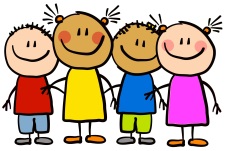 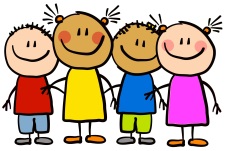 This WeekThis week has been lovely to welcome all of our children and parents back in to Nursery again and to also say hello and welcome to all of our new friends and families! It has been amazing to hear about all of the great things that the children have got up to over their Christmas holidays! They have been very excited to tell us! This week we have spent time making new friends in Nursery and showing our new friends where things belong. We have started to explore our new provision areas themed around our topic ‘Where does the snow go?’ This week attendance- 82.3%This WeekThis week has been lovely to welcome all of our children and parents back in to Nursery again and to also say hello and welcome to all of our new friends and families! It has been amazing to hear about all of the great things that the children have got up to over their Christmas holidays! They have been very excited to tell us! This week we have spent time making new friends in Nursery and showing our new friends where things belong. We have started to explore our new provision areas themed around our topic ‘Where does the snow go?’ This week attendance- 82.3%Next week…We will be continuing to settle back into our Nursery routines and show our new friends how we use the different areas within our fabulous Nursery.  We will be welcoming 1 new teaching student who will be joining us for this week. They will be around in the mornings and will be interacting with the children in their time here. Stars of the weekAll of our wonderful children for having a great start to the first week back! Well done all! 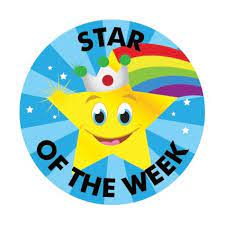 HomeworkHomework will be given out to children on their last day of every week. If you have lost your homework or did not receive one due to absence, please collect your own copy from the notice board in the entrance to Nursery. HomeworkHomework will be given out to children on their last day of every week. If you have lost your homework or did not receive one due to absence, please collect your own copy from the notice board in the entrance to Nursery. Reading booksChildren in Nursery are encouraged to select a book from the book box next to the peg area. Children should keep the same book for a week and return these on their last day of Nursery every week. Please ensure you change your child’s book with them in the morning. Please also note that unless the previous book is returned, a new book cannot be issued to your child until it has been returned.Reading booksChildren in Nursery are encouraged to select a book from the book box next to the peg area. Children should keep the same book for a week and return these on their last day of Nursery every week. Please ensure you change your child’s book with them in the morning. Please also note that unless the previous book is returned, a new book cannot be issued to your child until it has been returned.Reminders Please ensure you encourage your children to organise themselves in the morning with their cloakroom. We are working really hard on building up independence ready for children to start school in September. If your child does require to be changed in a nappy, please ensure you have enough wipes, nappies and disposable bags packed, for the next term as Nursery do not provide these. Please ensure your child is wearing appropriate clothing at this time of year. We have a lot of children who come to Nursery not having gloves, hats or scarves. We do play outside in all weathers and are very short on spares for this to offer.  Thank you.Reminders Please ensure you encourage your children to organise themselves in the morning with their cloakroom. We are working really hard on building up independence ready for children to start school in September. If your child does require to be changed in a nappy, please ensure you have enough wipes, nappies and disposable bags packed, for the next term as Nursery do not provide these. Please ensure your child is wearing appropriate clothing at this time of year. We have a lot of children who come to Nursery not having gloves, hats or scarves. We do play outside in all weathers and are very short on spares for this to offer.  Thank you.